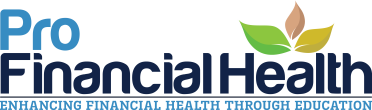 FOR IMMEDIATE RELEASEPro Financial Health Now Delivers Financial Education via CoreHealth’s Corporate Wellness Tracking SoftwarePro Financial Health, a leading provider of employee financial wellness resources, partners with wellness software company CoreHealth Technologies, as a network partner to improve the financial health and wellness of employees worldwide.Financial health is a core component of overall personal wellness. Now, thanks to the partnership of Pro Financial Health and CoreHealth Technologies, it’s even easier for employers and organizations to offer financial education as a part of employee wellness programs.CoreHealth has an extensive and growing network of third-party, best-in-class wellness partners that seamlessly plug-in to their wellness tracking software. This network enables wellness providers the flexibility to choose from a variety of vendors such as Pro Financial Health. “Financial health and wellness is an essential component to wellness programs,” says Anne Marie Kirby, CEO and Founder of CoreHealth Technologies. “If employees lack the knowledge to make sound financial decisions, they can experience increased stress which can ultimately impact their overall health. Pro Financial Health offers an innovative financial wellness program combined with cutting edge technology to help educate and inform. We are excited to partner with them.”Pro Financial Health’s customizable financial wellness courses are the latest addition to the CoreHealth network selection of over 140+ unique wellness innovations including Fitbit, American Institute of Preventive Medicine, SelfHelpWorks and beyond. These partners, including Pro Financial Health, are all integrated in to CoreHealth’s technology to provide a seamless end-user experience.With a proven, robust, personalized and adaptive platform and decades of financial services experience, the team at Pro Financial Health is more than up for the task of being a CoreHealth Technologies partner. Pro Financial Health specializes in offering customized and holistic financial education without underlying product solicitation. “Our goal has always been to help people strengthen their financial health, and through this partnership, we can work with organizations large and small to reach even more people around the globe.” – Brent Carman, President, Pro Financial Health CoreHealth Technologies’ all-in-one corporate wellness platform is trusted by leading wellness providers including corporate wellness companies, employee assistance program providers, health insurers, benefits brokers and HR consulting firms, to power their workplace wellness programs for 2+ million employees worldwide.    To learn more about Pro Financial Health’s resources, visit www.profinancialhealth.com. And to learn more about CoreHealth Technologies, see www.corehealth.global. Media Contact:Brent CarmanPro Financial HealthE:  brent@profinancialhealth.comW: www.profinancialhealth.com 